DIRECCIÓN ACADÉMICA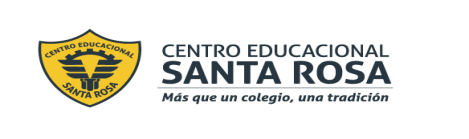 Departamento de Lengua y Literatura Respeto – Responsabilidad – Tolerancia – ResilienciaEstimado EstudianteTe invitamos a realizar esta Evaluación, es importante que leas atentamente las instrucciones que te indicamos a continuación.INSTRUCCIONES Lee atentamente toda la Evaluación antes de comenzar a responderla. Recuerda debes asistir a clase, pues la profesora explicará los contenidos y lo que debes responder en la Evaluación.  Lee atentamente las preguntas antes de responder, cuida tu ortografía, letra clara, legible y vocabulario apropiado.Responde en tu cuaderno de manera ordenada indicando tu nombre y curso, saca fotografías (fíjate que sean nítidas o claras) usa un lápiz oscuro (negro o azul, trata de no escribir con lápiz grafito o mina).Una vez terminada la Evaluación debes enviarla los siguientes correos electrónicos:Debes indicar en el Asunto tu nombre y curso, para saber a quién pertenece la Evaluación, usa tu correo electrónico  institucional.Tienes Plazo de una semana para responder y enviar tu Evaluación.Recuerda que puedes consultar los contenidos en las Guías anteriores y plantear tus dudas en el correo electrónico de la profesora que te hace clase o en nuestro Instagram@lenguaje_cestarosa según corresponda.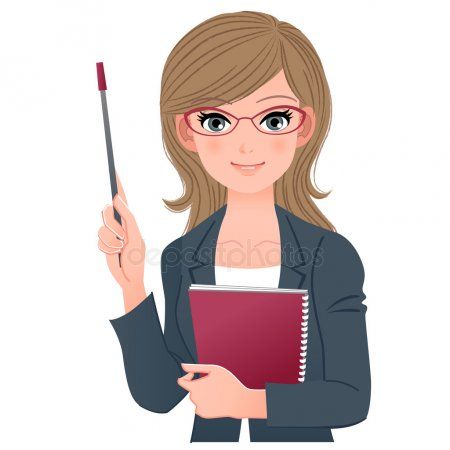 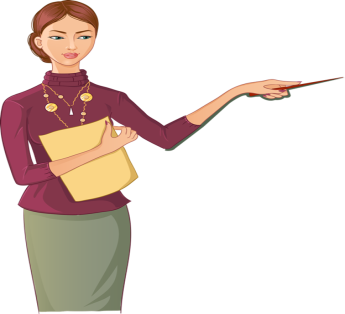 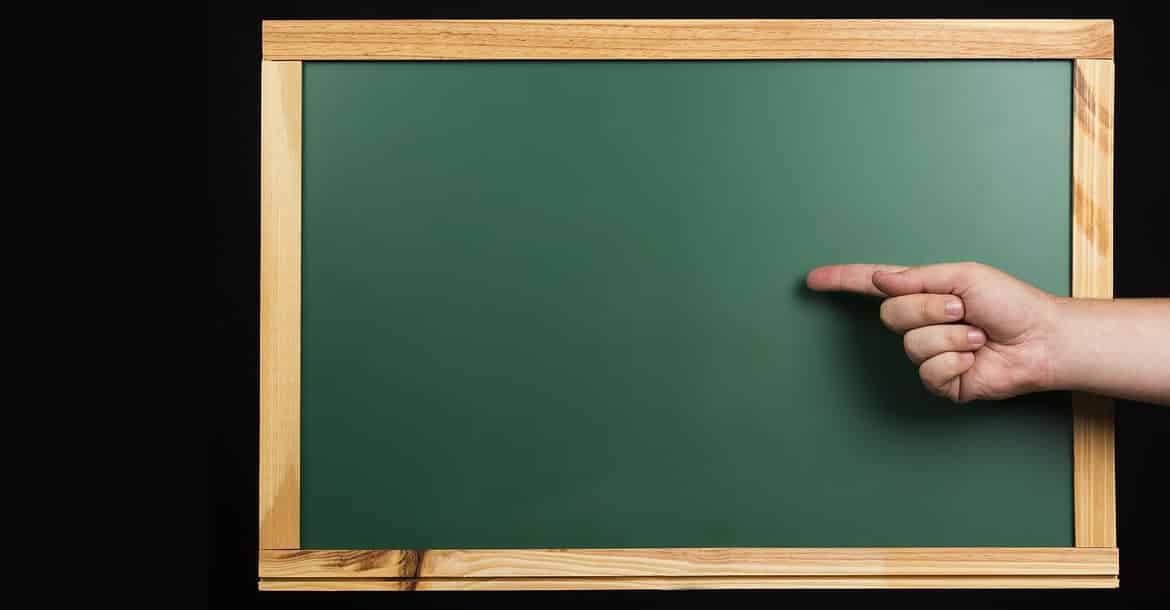         Recuerda que la Obra Dramática fue escrita para ser representada en un escenario (Obra Teatral), por lo         tanto debemos considera un elemento importante que ayuda al director de la obra teatral y al lector para          conocer aspectos del conflicto y la acción dramática, esto es…      La ESCENOGRAFÍA,  corresponde al momento en que se ambienta la obra, describe o caracteriza  a los personajes y       se presenta el conflicto.TAREA 1Lee atentamente el siguiente fragmento de una obra dramática “LA MUJERZUELA RESPETUOSA” (Jean Paul Sartre, fragmento obra dramática estrenada en 1946)TAREA 2Luego de la lectura del fragmento del texto  dramático te invitamos a que redactes una 2da escena para esta obra, para ello debes considerar la siguiente rúbrica.La redacción de la escena no debe exceder de 15 a 20 líneasTAREA 3: Relee el texto anterior(Escena I) y responde las siguientes actividadesCompleta el siguiente Cuadro con lo que se solicita(1 pto c/u)DESARROLLO: Lea atentamente las preguntas y luego responda cuidando su letra, ortografía y vocabulario(2 ptos c/u) ¿A qué etapa del conflicto dramático pertenece este fragmento? Fundamenta.¿Cuál es la situación inicial o conflicto al que se enfrentan los personajes? ¿Qué  argumentos entrega el Negro  a Lizzie para que ésta lo ayude?¿Qué quiere decir Lizzie con las palabras: “No es el momento de hacerme señalar”? ¿Por qué crees que dice algo así?De acuerdo a lo indicado en la obra, Describa y/o caracterice a… ¿Con qué tema de actualidad podemos relacionar las palabras del  Negro: “Cuando blancos que no se conocen se ponen a hablar entre sí, es que va a morir... un negro”?¿Crees que la actitud de Lizzie, a lo largo de la escena, estuvo bien?¿Qué habrías hecho tú al respecto? Fundamenta o Argumenta con claridad tu postura al respectoCORREO ELECTRÓNICOCURSOSeugenia.azcarate@cesantarosa.cl1°A daniela.linconir@cesantarosa.cl1°B – 1°C – 1°DELEMENTOS de ANÁLISIS de la OBRA LITERARIA“LA MUJERZUELA RESPETUOSA”(Jean Paul Sartre, fragmento obra dramática estrenada en 1946)DECORADO
Un cuarto amueblado en cualquier parte del Sur de los Estados Unidos. 
PRIMER CUADRO
Un cuarto en una ciudad americana del Sur. Paredes blancas. Un diván. A la derecha una ventana, a la izquierda una puerta (cuarto de baño). Al fondo una pequeña antesala a la que da la puerta de entrada.
ESCENA I
LIZZIE - Luego EL NEGRO
(Antes de levantarse el telón, ruido de tormenta en escena. LIZZIE está sola, en mangas de camisa; maniobra con el aspirador. Llaman. LIZZIE vacila, mira hacia la puerta del cuarto de baño. Llaman de nuevo. Detiene el aspirador y va a entre-abrir la puerta del cuarto de baño.)
LIZZIE (a media voz). — Llaman, no te asomes. (Abre. El NEGRO aparece en el marco de la puerta. Es un negro grueso y alto, de pelo blanco. Permanece rígido.) ¿Qué pasa? Se habrá equivocado de dirección. (Una pausa.) ¿Pero qué quiere? Hable, hombre.
EL NEGRO (suplicante). — Por favor, señora, por favor.
LIZZIE. — ¿Qué? (Lo mira mejor.) Espera. ¿Eras tú el que estaba en el tren? ¿Pudiste escapar? ¿Cómo encontraste mi dirección?
EL NEGRO. — La busqué, señora. La busqué por todas partes (hace un movimiento para entrar.) ¡Por favor!
LIZZIE. — No entres: Tengo gente. ¿Pero qué quieres?:EL NEGRO. — ¡Por favor!
LIZZIE. — ¿Pero qué? ¿Quieres dinero?
EL NEGRO. — No, señora. (Una pausa.) Por favor, dígale que no hice nada.
LIZZIE. - ¿A quién?
EL NEGRO. — Al juez. Dígaselo, señora. Por favor, dígaselo. 
LIZZIE. — No diré absolutamente nada.
EL NEGRO. — ¡Por favor!
LIZZIE. — Absolutamente nada. Tengo bastantes líos en mi propia vida, no quiero cargar con los ajenos. Vete.
EL NEGRO. — Usted sabe que no hice nada. ¿Acaso hice algo? 
LIZZIE. — No hiciste nada. Pero no iré a ver al juez. No quiero saber nada con jueces ni con polizontes.
EL NEGRO. — Dejé a mi mujer y a mis hijos, di vueltas toda la noche. No puedo más.
LIZZIE. — Vete a la ciudad.
EL NEGRO. —Vigilan las estaciones.
LIZZIE. —¿Quiénes vigilan?
EL NEGRO. — Los blancos.
LIZZIE. — ¿Qué blancos?
EL NEGRO. — Todos los blancos. ¿No salió usted esta mañana? 
LIZZIE. — No.
EL NEGRO. — Hay mucha gente en las calles. Jóvenes y viejos; se hablan sin conocerse.
LIZZIE. — ¿Qué quiere decir eso?
EL NEGRO. — Quiere decir que sólo me queda dar vueltas hasta que me atrapen. Cuando blancos que no se conocen se ponen a hablar entre sí, es que va a morir... un negro. (Una pausa.) Diga que no hice nada, señora. Dígaselo al juez; dígaselo a la gente del diario. Quizá lo publiquen. ¡Dígaselo, señora, dígalo! ¡Dígalo!
LIZZIE. — No grites. Tengo gente. (Una pausa.) En cuanto al diario, no lo esperes. No es el momento de hacerme señalar.
(Una pausa.) Si me obligan a declarar, te prometo que diré la verdad.
EL NEGRO. — ¿Les dirá que no hice nada?
LIZZIE. — Lo diré.
EL NEGRO. — ¿Me lo jura, señora?
LIZZIE. - Sí, sí.
EL NEGRO. — Por el buen Dios que nos está viendo.
LIZZIE. — ¡Oh! ¡Vete al infierno! Te lo prometo, que te baste con eso. (Una pausa.) ¡Pero vete! ¡Vete, hombre!
EL NEGRO (bruscamente). — ¡Por favor, escóndame!
LIZZIE. — ¿Esconderte?
EL NEGRO. — ¿No quiere, señora? ¿No quiere?
LIZZIE. — ¿Esconderte? ¿Yo? Toma. (Le da con la puerta en las narices.) Basta de historias. (Se vuelve hacia el cuarto de baño.) Puedes salir.
(FRED sale en mangas de camisa, sin cuello ni corbata.)
ESCENA II 
LIZZIE – FRED(…)      INDICADORESSOBRESALIENTE(4)ADECUADO(3)ELEMENTAL(2)EN DESARROLLO (1)ASPECTOS a  EVALUARSOBRESALIENTE(4)ADECUADO(3)ELEMENTAL(2)EN DESARROLLO (1)ESTRUCTURA DE LA OBRA(ESCENA) La escena II tiene directa relación con la temática presentada en la escena ILa escena II expone una vaga relación con la temática presentada en la escena ILa escena II no tiene directa relación con la temática presentada en la escena I, hay que inferirla.La escena II no  tiene directa relación con la temática presentada en la escena ILENGUAJE DRAMÁTICO(ACOTACIONES, APARTE, SOLILOQUIO)Utiliza acotaciones, aparte y soliloquio pertinentes al diálogo de los personajes.Utiliza 2 de los 3 elementos solicitados a lo largo del dialogo de los personajesUtiliza sólo uno de los elementos solicitados a lo largo del dialogo de los personajesHay ausencia de  los elementos solicitados en dialogo de los personajesUSO LENGUAJE PARAVERBAL(SIGNOS DE INTERROGACIÓN Y EXCLAMACIÓN)Siempre aplica signos de interrogación y exclamación apropiados al diálogo de los personajes.En algunas partes del dialogo aplica signos de interrogación y exclamación en el diálogo de los personajes. Presenta uno o dos  signos de interrogación y exclamación en el diálogo de los personajes.Hay ausencia total de signos de interrogación y exclamación en el  diálogo de los personajes.ORTOGRAFÍA(USO DE LETRAS Y ACENTUACIÓN)Presenta menos de 1 a 6 faltas de ortografía Presenta de 7 a 12 faltas de ortografía Presenta de 13 a 18 faltas de ortografía Presenta más de 19  faltas de ortografía TOTAL16 PUNTOSELEMENTOS de ANÁLISISELEMENTOS de la OBRA DRAMÁTICAPERSONAJESPROTAGONISTA ___________________________ANTAGONISTA ____________________________AMBIENTE FÍSICO (lugar donde se desarrolla la acción dramática)AMBIENTE SICOLÓGICOTEMAS/MOTIVOSTIPO DE MUNDO REPRESENTADOVISIÓN de MUNDO REPRESENTADOLIZZIEEL NEGRO